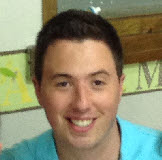  (Terrence) Adam Rooney EDUCATION University of Western Ontario – London, Canada June 2012 Bachelor of Science, Honors Double Major in Mathematics and Financial Economics Awarded the University of Western Ontario Gold Medal – Honors Double Major in Mathematics Dean’s Honor List (2010/2011, 2011/2012 academic years: 83% overall average) SUMMARY OF SKILLS Fluent in the English language, with mastery of its style and usage Proficiency in Microsoft Word, Excel, and PowerPoint Experienced and capable of leading a class or any other group of people TEACHING EXPERIENCE Five years of operating my own private tutoring company (1 year full-time, 4 years part-time) Completed over 100 hours of volunteer teaching experience at St. Jerome Elementary School Voluntarily taught children on weekends for two years at the Boys’ and Girls’ Club of London Associate Member Educator for the Pi Kappa Alpha fraternity for two years WORK EXPERIENCE Tutor/Owner; Gold Medal Tutoring Summer 2008 - Present Established a private tutoring company to teach students in various subjects, which include English, math, science, and geography Actively built a strong foundation of study habits for each student to prepare them for tests and exams by teaching them study strategies, prioritization, and proper work habits Diligently reviewed previously taught concepts and prepared students for upcoming courses during the summer months Chef/Server/Maintenance Associate; Westview Golf Club Summer 2008 Enthusiastically served guests in a timely and professional manner ensuring they were always satisfied with their experience at Westview Demonstrated correct procedures while serving food and alcohol to guests Efficiently completed all maintenance duties of the kitchen and dining hall Shift Leader; Quizno’s Sub Summer 2003 – Summer 2007 Supervised nightly shifts by coordinating tasks for other employees to secure a proper and efficient operation of the Quizno’s franchise Effectively trained new employees on the duties, tasks, and mannerisms needed to be a reliable and efficient team member at Quizno’s Earnestly served customers in a friendly and professional manner to provide a fast and enjoyable dining experience Server/Busser; DiNardo’s Mansion Summer 2005, Summer 2006 Reliably set up the function room to ensure that it was always ready on time and fully prepared for each event Enthusiastically served a wide variety of guests and was capable of ensuring that each one was always satisfied Effectively communicated with the kitchen staff to provide a timely and accurate order for each guest of DiNardo’s EXTRACURRICULAR/VOLUNTEER EXPERIENCE Tournament Director Spring 2008 – Present Established an annual charity golf tournament occurring each May to benefit Cystic Fibrosis Canada (CFC), in memory of my father Terry Rooney, which to date has raised over $15,000 Directed each tournament by implementing an effective schedule that allowed for a timely and enjoyable experience while promoting awareness of Cystic Fibrosis Organized a silent auction to coincide with each tournament by finding sponsors around York Region that would be willing to donate a product or service that may be sold to benefit CFC Mentor/Volunteer; Boys’ and Girls’ Club of London Fall 2010 – Spring 2012 Volunteered to teach and mentor children every weekend through the Bounce and Munch program, which promoted a healthy and active lifestyle for children between the ages of 5 to 13 years Collaborated with other volunteers to effectively design a program suitable to teach children how to live healthy Community Service Chairman Fall 2010 – Spring 2011 Coordinated various teams for the Pi Kappa Alpha fraternity Iota Omega chapter (PKAIO) to participate in the Terry Fox Run Organized the annual philanthropic event for PKAIO, which raised over $3,000 to benefit CFC Associate Member Educator Fall 2008 – Spring 2010 Elected by PKAIO to lead weekly meetings, which taught each new class of associate members the curriculum related to becoming an active fraternity member, along with directing the organization of various associate member events 